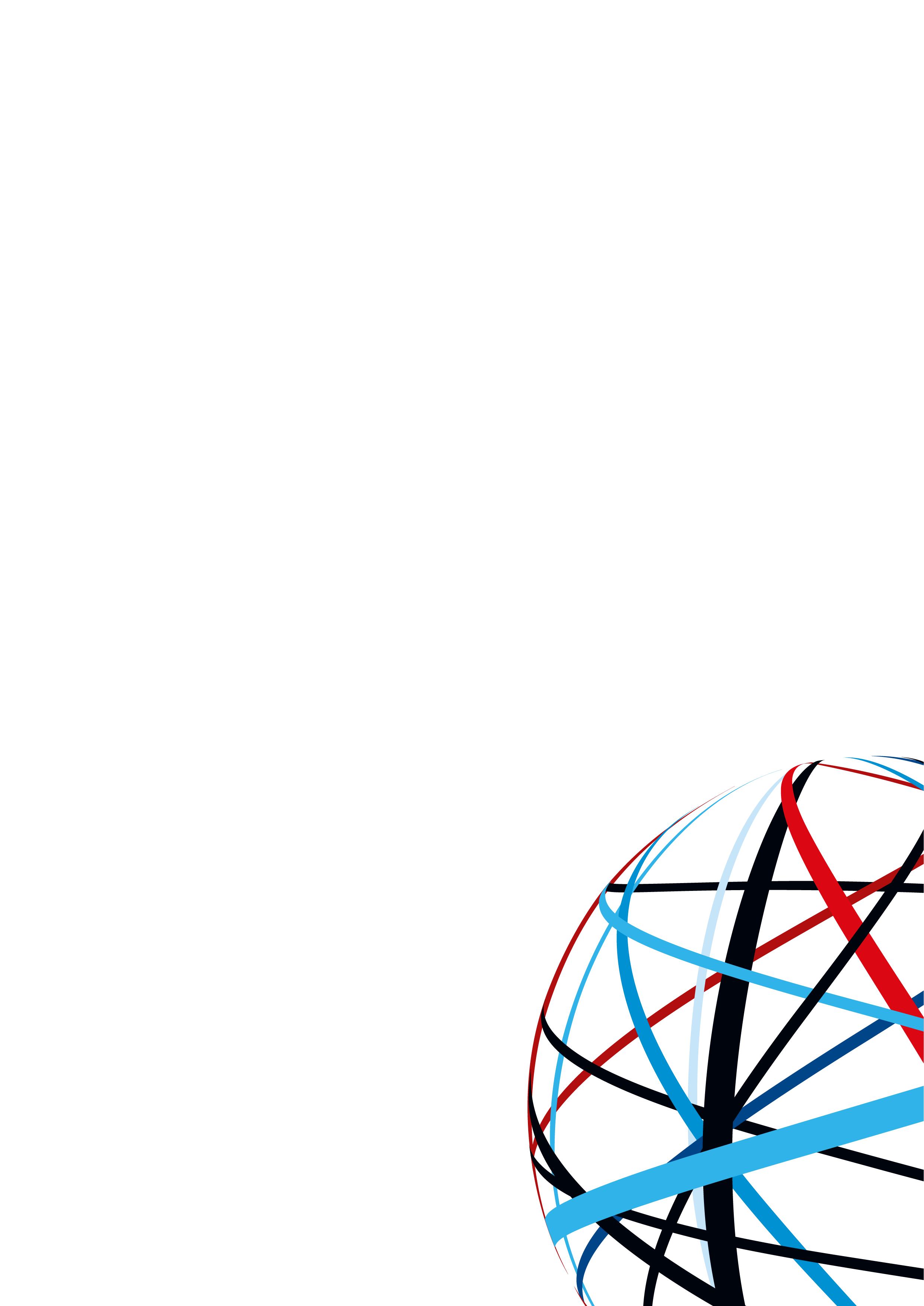 Ministerstvo průmyslu a obchoduČeské republikySekce fondů EU – Řídící orgán OP TAKPříloha č. 7a FORMULÁŘ prověření zásady „významně nepoškozovat“ a prověření infrastruktury z hlediska klimatického dopadu Digitální podnik – Technologie 4.0 – I. výzva.Identifikace projektu/žadateleTento formulář uvádí závazné podmínky k na plnění zásady „významně nepoškozovat“ (dále DNSH) – vyloučené aktivity a závazná technická kritéria. Uvádí rovněž způsob jejich aplikace v rámci realizace projektu. Plnění daných podmínek žadatel stvrzuje ve fázi podání projektu podpisem čestného prohlášení uvedeného v kapitole 4. tohoto formulářeTento formulář je určen pro projekty pořízení nových technologických zařízení a vybavení, i pořízení výrobních strojů a zařízení, které neznamenají zřízení nového provozu / celistvé rozšíření stávajícího provozu ve smyslu nové či rekonstruované výrobní haly.Obsah formuláře:Vyloučené aktivity Projekt není zaměřen na investice: související s výrobou, zpracováním, přepravou, distribucí, skladováním nebo spalováním fosilních paliv, kromě:výjimek dle čl. 7, odst. 1(h) Nařízení Evropského parlamentu a Rady (EU) 2021/1058 ze dne 24. června 2021 o Evropském fondu pro regionální rozvoj a o Fondu soudržnosti; jejichž cílem je snižování emisí skleníkových plynů pocházejících z činností, které jsou uvedeny v příloze I směrnice 2003/87/ES (zařízení zařazená do systému EU pro obchodování s povolenkami na emise skleníkových plynů); v rámci systému EU pro obchodování s emisemi (ETS) dosahujících předpokládaných emisí skleníkových plynů, které nejsou nižší než příslušné referenční hodnoty;související se skládkami odpadů, spalovnami a zařízeními na zpracování zbytkového odpadu s výjimkou investic do technologií pro získávání materiálů ze zbytkového odpadu pro účely oběhového hospodářství.Kritéria k zásadě „významně nepoškozovat“ Tato kritéria se týkají pořizovaného dlouhodobého hmotného majetku, tzn. technologického strojního zařízení včetně stavebních prací souvisejících s instalací zařízení do stávajících objektů.Dané podmínky jsou závazné pro celý projektový cyklus realizace projektu, ve fázi podání projektu žadatel stvrzuje jejich plnění podpisem čestného prohlášení uvedeného v kapitole 4. tohoto formulářeZmírňování změny klimatu Aktivity projektu významně nepoškozují zmírňování změny klimatu, pokud nevedou k významným emisím skleníkových plynů.Přizpůsobování se změně klimatuAktivity projektu významně nepoškozují přizpůsobování se změně klimatu, pokud nevedou k nárůstu nepříznivého dopadu stávajícího a očekávaného budoucího klimatu na tuto aktivitu nebo na lidi, přírodu nebo majetek.Udržitelné využívání a ochrana vodních a mořských zdrojůAktivita významně nepoškozuje udržitelné využívání a ochranu vodních zdrojů, pokud nepoškozuje dobrý stav nebo dobrý ekologický potenciál vodních útvarů, včetně povrchových a podzemních vod.Oběhové hospodářství včetně předcházení vzniku odpadů a recyklaceAktivita významně nepoškozuje tento environmentální cíl, pokud nevede k významné nehospodárnosti v používání materiálů nebo v přímém nebo nepřímém využívání přírodních zdrojů nebo pokud významně nepřispívá ke vzniku, spalování nebo odstraňování odpadu nebo pokud dlouhodobé odstraňování odpadu nemůže způsobit významné a dlouhodobé škody na životním prostředí.Prevence a omezování znečištění ovzduší, vody nebo půdyAktivity významně nepoškozují tento environmentální cíl, pokud nevedou k významnému zvýšení emisíznečišťujících látek do ovzduší, vody nebo půdy.Ochrana a obnova biologické rozmanitosti a ekosystémůČinnost významně poškozuje ochranu a obnovu biologické rozmanitosti a ekosystémů, pokud ve významné míře poškozuje dobrý stav a odolnost ekosystémů nebo poškozuje stav stanovišť a druhů z hlediska jejich ochrany, a to včetně těch, které jsou v zájmu Evropské unie.Aktivity významně nepoškozují tento environmentální cíl, pokud nevedou k významné míře poškození dobrého stavu a odolnosti ekosystémů nebo nepoškodí stav stanovišť a druhů, včetně stanovišť a druhů v zájmu Unie, z hlediska jejich ochranyPopis prověření přizpůsobení se změně klimatu a příklady opatřeníNejprve posouzení:náchylnosti infrastruktury na projevy změny klimatu, např. ovlivnění vstupů (energie, voda, suroviny) ve vztahu k hlavním projevům změny klimatu (uvedeny níže),vlivu na infrastrukturu s ohledem na umístění (polohu) infrastruktury,identifikaci nejvýznamnějšího rizikového projevu změny klimatu, který infrastrukturu ovlivňuje. Poté návrh a realizace vhodných adaptačních opatření u infrastruktury podpořené (i dílčím způsobem) v rámci projektu.Pro území ČR byly identifikovány následující hlavní projevy změny klimatu:dlouhodobé suchopovodněvydatné srážkyzvyšování teplotextrémně vysoké teplotyextrémní vítrpožáry vegetacePříklady vhodných adaptačních opatření u infrastrukturyJako podklad pro posouzení lze využít např. Aktualizaci Komplexní studie dopadů, zranitelnosti a zdrojů rizik souvisejících se změnou klimatu v ČR z roku 2015, zpracovanou ČHMÚ v r. 2019, Strategii přizpůsobení se změně klimatu v podmínkách ČR, 1. aktualizaci pro období 2021 – 2030, webové stránky Klimatická změna v České republice (https://www.klimatickazmena.cz/cs/) či výsledky projektu SustES (ŠTĚPÁNEK, Petr, et al. Očekávané klimatické podmínky v České republice část I. Změna základních parametrů. Brno: Ústav výzkumu globální změny Akademie věd České republiky, 2019. ISBN. 978-8-87902-28-8).V návaznosti na Aktualizaci Komplexní studie dopadů, zranitelnosti a zdrojů rizik souvisejících se změnou klimatu v ČR z roku 2015, zpracovanou ČHMÚ v r. 2019, a Strategii přizpůsobení se změně klimatu v podmínkách ČR, 1. aktualizaci pro období 2021–2030, se doporučuje na území České republiky hodnotit expozici jednotlivým klimatickým nebezpečím následovně:V případě klimatického nebezpečí dlouhodobého sucha jsou odhadované budoucí změny srážek značně nejisté. Ze stávajících podkladů lze usuzovat, že dlouhodobým suchem jsou ohroženy zejména kraje Jihomoravský, Olomoucký a hlavní město Praha, zčásti pak Zlínský kraj, Moravskoslezský kraj, Kraj Vysočina, Pardubický kraj, Královéhradecký kraj, Středočeský kraj, Plzeňský i Ústecký kraj.V případě klimatického nebezpeční povodní se doporučuje vycházet a) v územích s významným povodňovým rizikem z výstupů mapování povodňové směrnice, které jsou v datovém skladu MŽP, a b) mimo tato území z mapových podkladů stanovených záplavových území, v případě přívalových povodní z mapy kritických bodů. Pokud lokalita/umístění projektu leží v aktivní zóně stanoveného záplavového území (AZZU), leží v záplavovém území (Q100) nebo je v bezprostřední blízkosti kritického bodu, je třeba zavést adaptační opatření. V případě klimatického nebezpečí vydatných srážek je třeba zavést adaptační opatření v místech terénních depresí, místech nedostatečně odvodněných nebo na svazích s velkým sklonem. Dále obecně v geologicky nestabilních oblastech Západních Karpat, vátých písků na Bzenecku, urbanizovaných údolích velkých řek a v horských oblastech.Klimatické nebezpečí extrémně vysokých teplot je obecně v oblastech Žatecka-Lounska, Berounska, Plzeňské pánve, Dolnomoravského a Dyjsko-svrateckého úvalu a intravilánech velkých měst. V podmínkách budoucího klimatu se očekává rozšíření oblastí exponovaných extrémně vysokým teplotám.V případě klimatického nebezpečí extrémního větru je nejnižší průměrná rychlost větru pozorována v letní sezóně, nejvyšší průměrné rychlosti větru jsou zaznamenány v zimě, nárůst rychlosti je patrný zejména v horských polohách. Scénáře vývoje klimatu v dalších desetiletích popisují možné změny rychlosti větru většinou jen velmi obecně. Možný mírný nárůst intenzity vichřic je situován spíše do oblasti Severního moře a jeho pobřeží a do oblasti Baltu, ve střední Evropě významná změna není indikována.V případě klimatického nebezpečí požárů vegetace není možné předvídat, jelikož je ovlivňuje velké množství faktorů (činnost člověka, meteorologické jevy, stav vegetace apod.) Na základě vyhodnoceného indexu nebezpečí požárů však lze vydávat výstrahy, podle kterých mohou příslušné instituce přijímat opatření.Čestné prohlášení Čestně prohlašuji, žeprojekt bude realizován v souladu s podmínkami uvedenými v tomto formuláři prověření zásady „významně nepoškozovat“ a prověření infrastruktury z hlediska klimatického dopadu;proti předkladateli projektu není vedeno řízení pro porušení legislativy v oblasti životního prostředí; projekt bude realizována v souladu s legislativou v oblasti ochrany životního prostředí a zdraví. pro všechny údaje uvedené v tomto formuláři byly využity ověřitelné a důvěryhodné zdroje, žadatel je schopen na základě žádosti řídicího orgánu údaje doložit.Datum: Název a číslo výzvyNázev projektuNázev žadatelePodmínky pro projekty zahrnující investice do zařízení spojených se spotřebou energie (technologie, strojní zařízení):Zařízení budou zařazena do jedné ze dvou nejvyšších stupňů energetické účinnosti v souladu s právními předpisy souvisejícími s označováním výrobků energetickými štítky.Byly prověřeny možnosti zapracování vhodných adaptačních opatření pro nejvýznamnější klimatická rizika identifikovaná pro území ČR – podrobnější popis – viz část 3. tohoto formuláře, výstupy tohoto prověření jsou popsány zde:Posuzujte tato klimatická rizika:- Dlouhodobé sucho - Povodně a přívalové povodně - Vydatné srážky - Zvyšování teplot - Extrémně vysoké teploty - Extrémní vítr - Požáry vegetace Pro daný typ projektů nerelevantní Investice budou plně respektovat cíle a opatření Plánu odpadového hospodářství České republiky na období 2015 – 2024. Zákony v oblasti nakládání s odpady, jak zákon č. 541/2020 Sb., O odpadech, tak zákon č. 542/2020 Sb., O výrobcích s ukončenou životností, a zákon č. 477/2001 Sb., O obalech.U zařízení ICT bude při zadávání zakázek zajištěn soulad s kritérii EU pro zelené veřejné zakázky a/nebo budou zajištěny požadavky na energetickou a materiálovou účinnost a požadavky na recyklaci stanovené v souladu se směrnicí 2009/125/ES o ekodesignu výrobků a prováděcím rozhodnutím (EU) 2021/19 pro podávání zpráv o opětovném použití v souladu se směrnicí Evropského parlamentu a Rady 2008/98/ES o odpadech Pořízené vybavení bude po skončení životnosti zlikvidováno v souladu s požadavky legislativy, tj. bude předáno oprávněným subjektům k likvidaci. Pořizovaná technologie plní požadavky platné vnitrostátní legislativy pro oblast ochrany ovzduší, vody a přírody.Investice není realizována na kontaminovaném území, v rámci přípravy projektu bylo provedeno prověření, zda se lokalita nenachází se v Systému evidence kontaminovaných míst (https://www.sekm.cz/portal/) v kategoriích A1, A2, A3, P3, P4., výsledek šetření je doložen U zařízení ICT budou zajištěny požadavky stanovené směrnicí 2011/65/EU o omezení používání některých nebezpečných látek v elektrických a elektronických zařízeních. U podpořených projektů se nepředpokládají činnosti, které poškozují biologickou rozmanitost a ekosystémy Budou-li přesto v rámci projektu vykonávány činnosti jakýmkoli způsobem ovlivňující biologickou rozmanitost a ekosystémy, budou realizovány v souladu s příslušnou legislativou a dle zákona č. 100/2021 Sb., o posuzování vlivů na životní prostředí.Dlouhodobé suchostřechy pokryté vegetacízateplení obálky budovyvýsadba stromůakumulace dešťové vodyrozvody užitkové vody z akumulované dešťové vody, uzavřené cykly využití užitkové vodyuzavřené cykly   Povodně výstavba mimo záplavové území napojení na výstražný meteorologický systémvhodné stavební úpravyVydatné srážkynapojení na výstražný meteorologický systémvhodné stavební úpravyZvyšování teplotstřechy pokryté vegetacítechnologie chlazení budovy, v kombinaci s fotovoltaikou (energetické náklady)instalace stínící technikyExtrémně vysoké teplotystřechy pokryté vegetacísystémy řízeného větránítechnologie chlazení budovy v kombinaci s fotovoltaikou (energetické náklady)instalace stínící technikyExtrémní vítrnapojení na výstražný meteorologický systém, elektronické propojení s vhodnými technologiemi - např. automatické uzavření otvorových výplníPožáry vegetaceinstalace signalizacevhodné umístění hasicích prvkůinstalace vhodných prvků zadržování vody – např. jímání dešťové vody v areálu firmyŽadatel – jméno statutárního zástupce nebo osoby pověřené plnou mocíPodpis statutárního zástupcežadatele nebo osoby pověřené plnou mocí